Raporu Yazarken Uyulacak Standartlar Rapor A4 formundaki kağıtlara yazılacaktır.Rapor, elle yazılıyorsa TSE  Teknik Resim norm yazı kuralları ve silinmeyen bir kalem kullanılacaktır.Resim ve Şekiller TSE Teknik Resim kurallarına uygun olarak çizilecektir.İstendiğinde yazı ve şekillerde bilgisayar yazım ve çizim programları kullanılabilirGiriş :Raporun giriş kısmında uygulama çalışmasının amacı ve konuları ana çizgiler halinde açıklanacaktır.Raporun Kendisi : Bu kısımda uygulamalarını tamamlayan öğrenciler ; Rapor dosyası ile birlikte kendilerine verilen çalışma programlarını esas tutarak, bulundukları işyerinde inceledikleri ve yaptıkları her işi ayrıntılı olarak yazacaklar, çizilen resimleri , tabloları, formları ve çeşitli verileri de rapor içerisinde uygun yerlere veya rapor ekinde belirli bir sıra içerisinde bulunduracaklardır.Özet Sonuç : Öğrenci uygulama süresi içinde edindiği bilgileri, kazancı becerileri dikkate alarak yönetmeliğin ve kendisine verilen çalışma raporunun baş tarafında belirtilen amaçlara ne dereceye kadar ulaştığını, yapıcı önerilerini ekleyerek açık ve kesin ifadelerle özetleyecektir.Tamamlanan rapor dosyası, işyerinden ayrılmadan önce işyeri eğitici personeline imzalattırılıp, varsa bir üst işyeri yetkilisine onaylattırılacaktır.  T.C.TOROS ÜNİVERSİTESİMESLEK YÜKSEK OKULU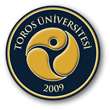 MESLEKİ UYGULAMA FAALİYETRAPOR DOSYASI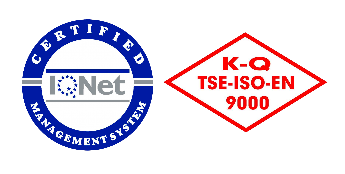 ............................................................................................. ( )............................................................................................. ( )Sayfa No: 1    .. / .. / ....Adı SoyadıSorumlu İşyeri Personeliİmza-MühürAdı SoyadıSorumlu İşyeri Personeliİmza-Mühür............................................................................................. ( )............................................................................................. ( )Sayfa No: 2  .. / .. / ....Adı SoyadıSorumlu İşyeri Personeliİmza-MühürAdı SoyadıSorumlu İşyeri Personeliİmza-Mühür............................................................................................. ( )............................................................................................. ( )Sayfa No: 3   .. / .. / ....Adı SoyadıSorumlu İşyeri Personeliİmza-MühürAdı SoyadıSorumlu İşyeri Personeliİmza-Mühür............................................................................................. ( )............................................................................................. ( )Sayfa No: 4    .. / .. / ....Adı SoyadıSorumlu İşyeri Personeliİmza-MühürAdı SoyadıSorumlu İşyeri Personeliİmza-Mühür............................................................................................. ( )............................................................................................. ( )Sayfa No: 5  .. / .. / ....Adı SoyadıSorumlu İşyeri Personeliİmza-MühürAdı SoyadıSorumlu İşyeri Personeliİmza-Mühür............................................................................................. ( )............................................................................................. ( )Sayfa No: 6   .. / .. / ....Adı SoyadıSorumlu İşyeri Personeliİmza-MühürAdı SoyadıSorumlu İşyeri Personeliİmza-Mühür............................................................................................. ( )............................................................................................. ( )Sayfa No: 7   .. / .. / ....Adı SoyadıSorumlu İşyeri Personeliİmza-MühürAdı SoyadıSorumlu İşyeri Personeliİmza-Mühür............................................................................................. ( )............................................................................................. ( )Sayfa No: 8    .. / .. / ....Adı SoyadıSorumlu İşyeri Personeliİmza-MühürAdı SoyadıSorumlu İşyeri Personeliİmza-Mühür............................................................................................. ( )............................................................................................. ( )Sayfa No: 9  .. / .. / ....Adı SoyadıSorumlu İşyeri Personeliİmza-MühürAdı SoyadıSorumlu İşyeri Personeliİmza-Mühür............................................................................................. ( )............................................................................................. ( )Sayfa No: 10    .. / .. / ....Adı SoyadıSorumlu İşyeri Personeliİmza-MühürAdı SoyadıSorumlu İşyeri Personeliİmza-Mühür............................................................................................. ( )............................................................................................. ( )Sayfa No: 11  .. / .. / ....Adı SoyadıSorumlu İşyeri Personeliİmza-MühürAdı SoyadıSorumlu İşyeri Personeliİmza-Mühür............................................................................................. ( )............................................................................................. ( )Sayfa No: 12   .. / .. / ....Adı SoyadıSorumlu İşyeri Personeliİmza-MühürAdı SoyadıSorumlu İşyeri Personeliİmza-Mühür............................................................................................. ( )............................................................................................. ( )Sayfa No: 13    .. / .. / ....Adı SoyadıSorumlu İşyeri Personeliİmza-MühürAdı SoyadıSorumlu İşyeri Personeliİmza-Mühür............................................................................................. ( )............................................................................................. ( )Sayfa No: 14    .. / .. / ....Adı SoyadıSorumlu İşyeri Personeliİmza-MühürAdı SoyadıSorumlu İşyeri Personeliİmza-Mühür............................................................................................. ( )............................................................................................. ( )Sayfa No: 15    .. / .. / ....Adı SoyadıSorumlu İşyeri Personeliİmza-MühürAdı SoyadıSorumlu İşyeri Personeliİmza-Mühür............................................................................................. ( )............................................................................................. ( )Sayfa No: 16    .. / .. / ....Adı SoyadıSorumlu İşyeri Personeliİmza-MühürAdı SoyadıSorumlu İşyeri Personeliİmza-Mühür............................................................................................. ( )............................................................................................. ( )Sayfa No: 17    .. / .. / ....Adı SoyadıSorumlu İşyeri Personeliİmza-MühürAdı SoyadıSorumlu İşyeri Personeliİmza-Mühür............................................................................................. ( )............................................................................................. ( )Sayfa No: 18    .. / .. / ....Adı SoyadıSorumlu İşyeri Personeliİmza-MühürAdı SoyadıSorumlu İşyeri Personeliİmza-Mühür............................................................................................. ( )............................................................................................. ( )Sayfa No: 19   .. / .. / ....Adı SoyadıSorumlu İşyeri Personeliİmza-MühürAdı SoyadıSorumlu İşyeri Personeliİmza-Mühür............................................................................................. ( )............................................................................................. ( )Sayfa No: 20    .. / .. / ....Adı SoyadıSorumlu İşyeri Personeliİmza-MühürAdı SoyadıSorumlu İşyeri Personeliİmza-Mühür............................................................................................. ( )............................................................................................. ( )Sayfa No: 21    .. / .. / ....Adı SoyadıSorumlu İşyeri Personeliİmza-MühürAdı SoyadıSorumlu İşyeri Personeliİmza-Mühür............................................................................................. ( )............................................................................................. ( )Sayfa No: 22    .. / .. / ....Adı SoyadıSorumlu İşyeri Personeliİmza-MühürAdı SoyadıSorumlu İşyeri Personeliİmza-Mühür............................................................................................. ( )............................................................................................. ( )Sayfa No: 23    .. / .. / ....Adı SoyadıSorumlu İşyeri Personeliİmza-MühürAdı SoyadıSorumlu İşyeri Personeliİmza-Mühür............................................................................................. ( )............................................................................................. ( )Sayfa No: 24    .. / .. / ....Adı SoyadıSorumlu İşyeri Personeliİmza-MühürAdı SoyadıSorumlu İşyeri Personeliİmza-Mühür............................................................................................. ( )............................................................................................. ( )Sayfa No: 25    .. / .. / ....Adı SoyadıSorumlu İşyeri Personeliİmza-MühürAdı SoyadıSorumlu İşyeri Personeliİmza-Mühür............................................................................................. ( )............................................................................................. ( )Sayfa No: 26    .. / .. / ....Adı SoyadıSorumlu İşyeri Personeliİmza-MühürAdı SoyadıSorumlu İşyeri Personeliİmza-Mühür............................................................................................. ( )............................................................................................. ( )Sayfa No: 27   .. / .. / ....Adı SoyadıSorumlu İşyeri Personeliİmza-MühürAdı SoyadıSorumlu İşyeri Personeliİmza-Mühür............................................................................................. ( )............................................................................................. ( )Sayfa No: 28    .. / .. / ....Adı SoyadıSorumlu İşyeri Personeliİmza-MühürAdı SoyadıSorumlu İşyeri Personeliİmza-Mühür............................................................................................. ( )............................................................................................. ( )Sayfa No: 29    .. / .. / ....Adı SoyadıSorumlu İşyeri Personeliİmza-MühürAdı SoyadıSorumlu İşyeri Personeliİmza-Mühür............................................................................................. ( )............................................................................................. ( )Sayfa No: 30   .. / .. / ....Adı SoyadıSorumlu İşyeri Personeliİmza-MühürAdı SoyadıSorumlu İşyeri Personeliİmza-Mühür